      www.sali.com.pl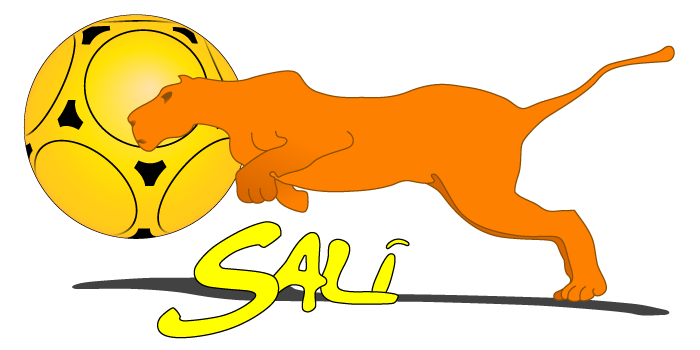                                                                                    Umowa  Zawarta w dniu……………………………….… pomiędzy Szkółką Bramkarską SALI Karol Bolik NIP 954-257-45-41 zarejestrowaną w Urzędzie Miasta Ruda Śląska , reprezentowaną przez Karola Bolika ,  a  ………………………………………………………………zamieszkałym(ą) ……………………………….. ……………………………………… legitymującym(ą) się dowodem osobistym nr……………………............wydanym przez………………......................……………………………………………………………………..…PESEL…………………………………………………...§1Szkółka Bramkarska „SALI” zobowiązuje się do prowadzenia szkolenia z zakresu treningu bramkarskiego.§2Szkółka Bramkarska „SALI” zobowiązuje się do zapewnienia warunków treningowych oraz sprzętu  treningowego do prowadzenia zajęć. Jednostka treningowa trwa 60min. §3Za zobowiązania wynikające z §1-2 strona umowy, Pan/Pani……………………………………………………zobowiązuje się do uiszczenia opłaty miesięcznej w wysokości 200zł§4Wpłaty będą dokonywane formą gotówkową lub przelewem do piątego dnia każdego nowego miesiąca nr konta:  Santander Bank 77 1090 2037 0000 0001 4363 0242tytuł przelewu : imię i nazwisko dziecka, miasto w którym odbywają się treningi§5Opłaty miesięczne za zobowiązania wynikające z umowy są opłatami stałymi przez cały okres jej trwania i nie ulegają obniżeniu w przypadku nieobecności na treningu §6W przypadku, kiedy trening przypada na dzień ustawowo wolny od pracy kwota miesięczna nie ulega zmianie a zajęcia można odrobić w innym dniu. §7Jeśli z przyczyn kontuzji, bądź choroby dziecko odbyło 1 trening w miesiącu, obowiązuje opłata 100zł.
 W przypadku 2 obecności i więcej, obowiązuje pełna opłata miesięczna w kwocie 200zł.Jeśli nieobecność wyniosła cały miesiąc, wówczas obowiązuje minimalna opłata miesięczna - członkowska w kwocie 80zł.§9W przypadku uczęszczania do dwóch grup treningowych w tygodniu (oddziałów) obowiązuje opłata miesięczna w kwocie 300zł§10W razie nie opłacenia w terminie składki bramkarz nie będzie mógł uczestniczyć w treningu.Dopuszcza się indywidualne ustalenie terminu zapłaty.§11Umowa zostaje zawarta na czas nieokreślony od ……………………………………………§121.Strony mogą rozwiązać umowę z dwumiesięcznym okresem wypowiedzenia ze skutkiem na koniec miesiąca, zachowując formę pisemną. Opłaty za ten okres obowiązują zgodnie z §7 niniejszej umowy. 2.Umowa ulega rozwiązaniu ze skutkiem natychmiastowym w przypadku nie uiszczenia należności za jeden miesiąc.§13W sprawach nie uregulowanych niniejszą umową mają zastosowanie przepisy Kodeksu Cywilnego.§14Umowa zostaje zawarta w dwóch jednakowo brzmiących egzemplarzach.                                Podpis:                                                                                             Podpis:       Karol Bolik - Szkółka Bramkarska SALI                                                   Rodzic (opiekun prawny)     www.sali.com.pl                             DEKLARACJA ZGŁOSZENIOWA ZAWODNIKAImię Nazwisko    ………………………………………………………….                             DEKLARACJA ZGŁOSZENIOWA ZAWODNIKAImię Nazwisko    ………………………………………………………….                             DEKLARACJA ZGŁOSZENIOWA ZAWODNIKAImię Nazwisko    ………………………………………………………….                             DEKLARACJA ZGŁOSZENIOWA ZAWODNIKAImię Nazwisko    ………………………………………………………….                             DEKLARACJA ZGŁOSZENIOWA ZAWODNIKAImię Nazwisko    ………………………………………………………….                             DEKLARACJA ZGŁOSZENIOWA ZAWODNIKAImię Nazwisko    ………………………………………………………….                             DEKLARACJA ZGŁOSZENIOWA ZAWODNIKAImię Nazwisko    ………………………………………………………….                             DEKLARACJA ZGŁOSZENIOWA ZAWODNIKAImię Nazwisko    ………………………………………………………….Data i miejsce urodzenia                                           ……………………………………………………………………………………Data i miejsce urodzenia                                           ……………………………………………………………………………………Data i miejsce urodzenia                                           ……………………………………………………………………………………Data i miejsce urodzenia                                           ……………………………………………………………………………………Data i miejsce urodzenia                                           ……………………………………………………………………………………Data i miejsce urodzenia                                           ……………………………………………………………………………………Data i miejsce urodzenia                                           ……………………………………………………………………………………Data i miejsce urodzenia                                           ……………………………………………………………………………………  Adres      Miejscowość     …………………………………………………………………………      Miejscowość     …………………………………………………………………………      Miejscowość     …………………………………………………………………………      Miejscowość     …………………………………………………………………………      Miejscowość     …………………………………………………………………………Ulica…………………………………………………………………………PESEL ……………………………   Telefon  Telefon 1)                                             2)   Adres mailowy……………………                  ………………….               …………………………… 1)                                             2)   Adres mailowy……………………                  ………………….               …………………………… 1)                                             2)   Adres mailowy……………………                  ………………….               …………………………… 1)                                             2)   Adres mailowy……………………                  ………………….               …………………………… 1)                                             2)   Adres mailowy……………………                  ………………….               …………………………… 1)                                             2)   Adres mailowy……………………                  ………………….               ……………………………     Oświadczam, że zostałem poinformowany/a o ryzyku związanym z wykonywaniem ćwiczeń podczas treningów oraz o tym, że wykonywanie ćwiczeń niezgodnie z poleceniem trenera niesie za sobą ryzyko  kontuzji.                                                                                                            Podpis  …………………………………………     Oświadczam, że zostałem poinformowany/a o ryzyku związanym z wykonywaniem ćwiczeń podczas treningów oraz o tym, że wykonywanie ćwiczeń niezgodnie z poleceniem trenera niesie za sobą ryzyko  kontuzji.                                                                                                            Podpis  …………………………………………     Oświadczam, że zostałem poinformowany/a o ryzyku związanym z wykonywaniem ćwiczeń podczas treningów oraz o tym, że wykonywanie ćwiczeń niezgodnie z poleceniem trenera niesie za sobą ryzyko  kontuzji.                                                                                                            Podpis  …………………………………………     Oświadczam, że zostałem poinformowany/a o ryzyku związanym z wykonywaniem ćwiczeń podczas treningów oraz o tym, że wykonywanie ćwiczeń niezgodnie z poleceniem trenera niesie za sobą ryzyko  kontuzji.                                                                                                            Podpis  …………………………………………     Oświadczam, że zostałem poinformowany/a o ryzyku związanym z wykonywaniem ćwiczeń podczas treningów oraz o tym, że wykonywanie ćwiczeń niezgodnie z poleceniem trenera niesie za sobą ryzyko  kontuzji.                                                                                                            Podpis  …………………………………………     Oświadczam, że zostałem poinformowany/a o ryzyku związanym z wykonywaniem ćwiczeń podczas treningów oraz o tym, że wykonywanie ćwiczeń niezgodnie z poleceniem trenera niesie za sobą ryzyko  kontuzji.                                                                                                            Podpis  …………………………………………     Oświadczam, że zostałem poinformowany/a o ryzyku związanym z wykonywaniem ćwiczeń podczas treningów oraz o tym, że wykonywanie ćwiczeń niezgodnie z poleceniem trenera niesie za sobą ryzyko  kontuzji.                                                                                                            Podpis  …………………………………………     Oświadczam, że zostałem poinformowany/a o ryzyku związanym z wykonywaniem ćwiczeń podczas treningów oraz o tym, że wykonywanie ćwiczeń niezgodnie z poleceniem trenera niesie za sobą ryzyko  kontuzji.                                                                                                            Podpis  …………………………………………Wzrost…………Wzrost…………Wzrost…………Waga……...……Rozmiar (rozmiarówka dorosła)      XSSMLXLXXL Rozmiar rękawic……..Obecny klub zawodnika…………………………………………Rozmiar rękawic……..Obecny klub zawodnika…………………………………………Rozmiar rękawic……..Obecny klub zawodnika……………………………………………………………………………………………….			 (imię i nazwisko obojga  rodziców/ prawnych  opiekunów)ZGODA NA WYKORZYSTANIE WIZERUNKU DZIECKAOświadczam, że wyrażam zgodę na rejestrowanie wizerunku mojego dziecka podczas zajęć, konkursów  i obozów organizowanych przez Szkółkę Bramkarską SALI oraz wykorzystanie tego wizerunku poprzez umieszczanie zdjęć, filmów na stronie internetowej szkółki,  folderach  reklamowych  w   celu   informacji   i   promocji   Szkółki Bramkarskiej SALI.………………………………………………………………………………………………( imię/imiona  i nazwisko dziecka )Podstawa prawna:1. Ustawa o ochronie danych osobowych (tekst jedn.: Dz. U. z  2002 nr 101, poz. 926 ze zm.); 2. Ustawa o prawie autorskim i prawach pokrewnych (tekst jedn.: Dz. U. z  2006 nr 90, poz. 631 ze zm.)...…………………..…………………………....……………………………………………….(czytelne podpisy obojga  rodziców lub prawnych opiekunów )…………………………………………………….			 (imię i nazwisko obojga  rodziców/ prawnych  opiekunów)ZGODA NA WYKORZYSTANIE WIZERUNKU DZIECKAOświadczam, że wyrażam zgodę na rejestrowanie wizerunku mojego dziecka podczas zajęć, konkursów  i obozów organizowanych przez Szkółkę Bramkarską SALI oraz wykorzystanie tego wizerunku poprzez umieszczanie zdjęć, filmów na stronie internetowej szkółki,  folderach  reklamowych  w   celu   informacji   i   promocji   Szkółki Bramkarskiej SALI.………………………………………………………………………………………………( imię/imiona  i nazwisko dziecka )Podstawa prawna:1. Ustawa o ochronie danych osobowych (tekst jedn.: Dz. U. z  2002 nr 101, poz. 926 ze zm.); 2. Ustawa o prawie autorskim i prawach pokrewnych (tekst jedn.: Dz. U. z  2006 nr 90, poz. 631 ze zm.)...…………………..…………………………....……………………………………………….(czytelne podpisy obojga  rodziców lub prawnych opiekunów )…………………………………………………….			 (imię i nazwisko obojga  rodziców/ prawnych  opiekunów)ZGODA NA WYKORZYSTANIE WIZERUNKU DZIECKAOświadczam, że wyrażam zgodę na rejestrowanie wizerunku mojego dziecka podczas zajęć, konkursów  i obozów organizowanych przez Szkółkę Bramkarską SALI oraz wykorzystanie tego wizerunku poprzez umieszczanie zdjęć, filmów na stronie internetowej szkółki,  folderach  reklamowych  w   celu   informacji   i   promocji   Szkółki Bramkarskiej SALI.………………………………………………………………………………………………( imię/imiona  i nazwisko dziecka )Podstawa prawna:1. Ustawa o ochronie danych osobowych (tekst jedn.: Dz. U. z  2002 nr 101, poz. 926 ze zm.); 2. Ustawa o prawie autorskim i prawach pokrewnych (tekst jedn.: Dz. U. z  2006 nr 90, poz. 631 ze zm.)...…………………..…………………………....……………………………………………….(czytelne podpisy obojga  rodziców lub prawnych opiekunów )…………………………………………………….			 (imię i nazwisko obojga  rodziców/ prawnych  opiekunów)ZGODA NA WYKORZYSTANIE WIZERUNKU DZIECKAOświadczam, że wyrażam zgodę na rejestrowanie wizerunku mojego dziecka podczas zajęć, konkursów  i obozów organizowanych przez Szkółkę Bramkarską SALI oraz wykorzystanie tego wizerunku poprzez umieszczanie zdjęć, filmów na stronie internetowej szkółki,  folderach  reklamowych  w   celu   informacji   i   promocji   Szkółki Bramkarskiej SALI.………………………………………………………………………………………………( imię/imiona  i nazwisko dziecka )Podstawa prawna:1. Ustawa o ochronie danych osobowych (tekst jedn.: Dz. U. z  2002 nr 101, poz. 926 ze zm.); 2. Ustawa o prawie autorskim i prawach pokrewnych (tekst jedn.: Dz. U. z  2006 nr 90, poz. 631 ze zm.)...…………………..…………………………....……………………………………………….(czytelne podpisy obojga  rodziców lub prawnych opiekunów )…………………………………………………….			 (imię i nazwisko obojga  rodziców/ prawnych  opiekunów)ZGODA NA WYKORZYSTANIE WIZERUNKU DZIECKAOświadczam, że wyrażam zgodę na rejestrowanie wizerunku mojego dziecka podczas zajęć, konkursów  i obozów organizowanych przez Szkółkę Bramkarską SALI oraz wykorzystanie tego wizerunku poprzez umieszczanie zdjęć, filmów na stronie internetowej szkółki,  folderach  reklamowych  w   celu   informacji   i   promocji   Szkółki Bramkarskiej SALI.………………………………………………………………………………………………( imię/imiona  i nazwisko dziecka )Podstawa prawna:1. Ustawa o ochronie danych osobowych (tekst jedn.: Dz. U. z  2002 nr 101, poz. 926 ze zm.); 2. Ustawa o prawie autorskim i prawach pokrewnych (tekst jedn.: Dz. U. z  2006 nr 90, poz. 631 ze zm.)...…………………..…………………………....……………………………………………….(czytelne podpisy obojga  rodziców lub prawnych opiekunów )…………………………………………………….			 (imię i nazwisko obojga  rodziców/ prawnych  opiekunów)ZGODA NA WYKORZYSTANIE WIZERUNKU DZIECKAOświadczam, że wyrażam zgodę na rejestrowanie wizerunku mojego dziecka podczas zajęć, konkursów  i obozów organizowanych przez Szkółkę Bramkarską SALI oraz wykorzystanie tego wizerunku poprzez umieszczanie zdjęć, filmów na stronie internetowej szkółki,  folderach  reklamowych  w   celu   informacji   i   promocji   Szkółki Bramkarskiej SALI.………………………………………………………………………………………………( imię/imiona  i nazwisko dziecka )Podstawa prawna:1. Ustawa o ochronie danych osobowych (tekst jedn.: Dz. U. z  2002 nr 101, poz. 926 ze zm.); 2. Ustawa o prawie autorskim i prawach pokrewnych (tekst jedn.: Dz. U. z  2006 nr 90, poz. 631 ze zm.)...…………………..…………………………....……………………………………………….(czytelne podpisy obojga  rodziców lub prawnych opiekunów )…………………………………………………….			 (imię i nazwisko obojga  rodziców/ prawnych  opiekunów)ZGODA NA WYKORZYSTANIE WIZERUNKU DZIECKAOświadczam, że wyrażam zgodę na rejestrowanie wizerunku mojego dziecka podczas zajęć, konkursów  i obozów organizowanych przez Szkółkę Bramkarską SALI oraz wykorzystanie tego wizerunku poprzez umieszczanie zdjęć, filmów na stronie internetowej szkółki,  folderach  reklamowych  w   celu   informacji   i   promocji   Szkółki Bramkarskiej SALI.………………………………………………………………………………………………( imię/imiona  i nazwisko dziecka )Podstawa prawna:1. Ustawa o ochronie danych osobowych (tekst jedn.: Dz. U. z  2002 nr 101, poz. 926 ze zm.); 2. Ustawa o prawie autorskim i prawach pokrewnych (tekst jedn.: Dz. U. z  2006 nr 90, poz. 631 ze zm.)...…………………..…………………………....……………………………………………….(czytelne podpisy obojga  rodziców lub prawnych opiekunów )…………………………………………………….			 (imię i nazwisko obojga  rodziców/ prawnych  opiekunów)ZGODA NA WYKORZYSTANIE WIZERUNKU DZIECKAOświadczam, że wyrażam zgodę na rejestrowanie wizerunku mojego dziecka podczas zajęć, konkursów  i obozów organizowanych przez Szkółkę Bramkarską SALI oraz wykorzystanie tego wizerunku poprzez umieszczanie zdjęć, filmów na stronie internetowej szkółki,  folderach  reklamowych  w   celu   informacji   i   promocji   Szkółki Bramkarskiej SALI.………………………………………………………………………………………………( imię/imiona  i nazwisko dziecka )Podstawa prawna:1. Ustawa o ochronie danych osobowych (tekst jedn.: Dz. U. z  2002 nr 101, poz. 926 ze zm.); 2. Ustawa o prawie autorskim i prawach pokrewnych (tekst jedn.: Dz. U. z  2006 nr 90, poz. 631 ze zm.)...…………………..…………………………....……………………………………………….(czytelne podpisy obojga  rodziców lub prawnych opiekunów )